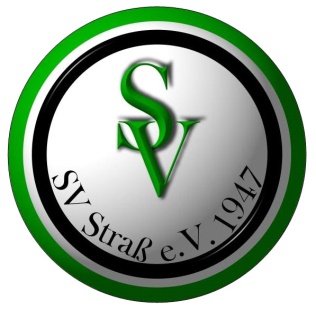 BeitrittserklärungIch beantrage hiermit die Mitgliedschaft beim SV Straß 1947 e.V. und erkenne die Vereinssatzung an.___________________________          ___________________________          Name                                                                                         Mandatsreferenz_______________    ________________     _______________    ________________                       Vorname                                   Vorname (Ehegatte/Kind)         Vorname (Kind)                        Vorname (Kind)_______________    ________________     _______________    ________________Geburtstag                            Geburtstag                                 Geburtstag                            Geburtstag____________________________________________________________________Straße, Hausnummer____________________________________________________________________PLZ, Wohnort                        E-Mail:________________________________          	     Telefon/Mobil: ______________________________Für geliehene vereinseigene Gegenstände übernehme ich die volle Haftung. Bei Verlust oder Beschädigung, habe ich für den Schaden aufzukommen.SEPA - EinzugsermächtigungHiermit wird der Verein SV Straß 1947 e.V.( Gläubiger-ID: DE75ZZZ00000177293) stets widerruflich ermächtigt, den Mitgliedsbeitrag von (zutreffendes bitte ankreuzen)(   ) 62,00 € Mitglied (Erwachsene)(   ) 25,00 € Ehegatte(   ) 35,00 € Jugendliche (15 bis 18 Jahre)(   ) 25,00 € Kind (bis 14 Jahre)(   ) 95,00 € Familie (inkl. Ehegatte und Kinder)(   ) Vereinspost per E-Mail		jährlich im Lastschriftverfahren abbuchen zu lassen.Hinweis: Sie können innerhalb von acht Wochen beginnend mit dem Belastungsdatum, die Erstattung des belasteten Betrags verlangen. Es gelten dabei die mit Ihrem Kreditinstitut vereinbarten Bedingungen.Name, Vorname des Kontoinhabers: _____________________________________IBAN: DE _ _  _ _ _ _  _ _ _ _  _ _ _ _  _ _ _ _  _ _  	BIC: _ _ _ _ _ _ _ _ _ _ _Datenschutz-Information: Infolge des Artikel 13 Datenschutz-Grundverordnung der Europäischen Union teilt der Sportverein Straß e. V. 1947 mit, dass die Daten nur zum Zwecke der der Mitgliederverwaltung (z. B. Einladungen, Beitragserhebungen oder Anmeldungen) aufgrund der gewünschten Mitgliedschaft verarbeitet werden.Bei Änderung von Daten bitten wir um Mitteilung an den Vorstand Verwaltung.